    My Spelling WorkbookList WordSoapLoavesCountHourSouthSoundShoutProudMouseThousandMountainBasketBasketballDentistBottomBlindBeingAnimalSubtractDivideMultiplyModem9. Find a small word in these list words.(a) South=out(b) Basket=as(c) Soap=so(d) Shout=out10. Write the correct noun from the list words. Draw the picture these adjectives describe.(a) Tall, mighty=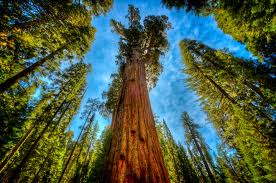 (b) Clean, perfumed=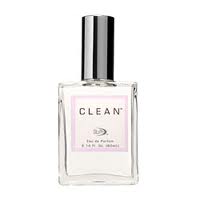 11. Put these words into alphabetical order.Animal, basket, being, blind, bottom, dentist, divide, hour, mountain, mouse, multiply, pround.